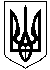 ГАЛИЦИНІВСЬКА  СІЛЬСЬКА РАДАВІТОВСЬКОГО  РАЙОНУ МИКОЛАЇВСЬКОЇ  ОБЛАСТІР І Ш Е Н Н ЯВід 23 грудня 2020 року   №42                                 ІІІ сесія VIII скликанняс. ГалициновеПро перелік об’єктів на яких засуджені та правопорушники будуть відбувати покарання та адміністративне стягнення у виді громадських робіт           Відповідно до частини 1 статті 39 Кримінально-виконавчого кодексу України  та  статті  321-3 Кодексу України про адміністративні правопорушення, щодо погодження переліку об’єктів на яких засуджені та порушники будуть відбувати покарання та адміністративне стягнення у виді громадських робіт, заслухавши інформацію секретаря сільської ради                      І. КУКІНОЇ, сільська  рада ВИРІШИЛА             1. Затвердити перелік об’єктів на яких засуджені та правопорушники будуть відбувати покарання та адміністративне стягнення у виді громадських робіт згідно додатку  (додаток додається).             2. Контроль за виконанням цього рішення покласти на постійну комісію з питань земельних відносин та земельного кадастру, природокористування, планування території, охорони довкілля та екологічної безпеки                     Сільський голова                         І. НАЗАР                                                    Додаток                                            до рішення ІІІ сесії сільської                                             ради  VІІІ скликання	                               від  23.12.2020  року №42Перелік видів суспільно корисних робіт для порушників, на яких судом накладено адміністративне ( кримінальне )  стягнення у вигляді громадських робіт на 2021 рік по Галицинівській сільській раді№ з/пБлагоустрій території населених пунктів Галицинівської сільської радиВиди громадських робіт по благоустроюс.ГалициновеБлагоустрій територіїПостійно 1Вирізка сухих дерев, гілля. Просапка квітників.березень-листопад2Підсобні та ремонтні роботи на об’єктах соціальної сфери.постійно3Косіння  трав, прибирання сміття.березень-листопад4Прибирання узбіч доріг.постійно5Обрізка та побілка дерев.березень-листопад6Облаштування дитячих, спортивних майданчиків (школи та дитячі садочки).постійно7Очистка від сміття та чагарників територій кладовищ населених пунктів Галицинівської сільської ради.постійно8Інші доступні види трудової діяльності.постійнос.Лимани, с.Лупареве1Вирізка сухих дерев, гілля. Просапка квітників.березень-листопад2Підсобні та ремонтні роботи на об’єктах соціальної сфери.постійно3Косіння  трав, прибирання сміття.березень-листопад4Прибирання узбіч доріг.постійно5Обрізка та побілка дерев.березень-листопад6Облаштування дитячих, спортивних майданчиків (школи та дитячі садочки).постійно7Очистка від сміття та чагарників територій кладовищ населених пунктів Галицинівської сільської ради.постійно8Інші доступні види трудової діяльності.постійнос.Прибузьке                      с-ще Степова Долина1Вирізка сухих дерев, гілля. Просапка квітників.березень-листопад2Підсобні та ремонтні роботи на об’єктах соціальної сфери.постійно3Косіння  трав, прибирання сміття.березень-листопад4Прибирання узбіч доріг.постійно5Обрізка та побілка дерев.березень-листопад6Облаштування дитячих, спортивних майданчиків (школи та дитячі садочки).постійно7Очистка від сміття та чагарників територій кладовищ населених пунктів Галицинівської сільської ради.постійно8Інші доступні види трудової діяльності.постійнос.Українка1Вирізка сухих дерев, гілля. Просапка квітників.березень-листопад2Підсобні та ремонтні роботи на об’єктах соціальної сфери.постійно3Косіння  трав, прибирання сміття.березень-листопад4Прибирання узбіч доріг.постійно5Обрізка та побілка дерев.березень-листопад6Облаштування дитячих, спортивних майданчиків (школи та дитячі садочки).постійно7Очистка від сміття та чагарників територій кладовищ населених пунктів Галицинівської сільської ради.постійно8Інші доступні види трудової діяльності.постійно